CCI MANUAL HANDLING RISK ASSESSMENT	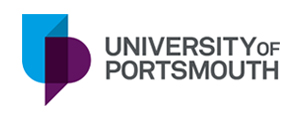 Action PlanSection 1: Lifting and Carrying* Tick and annotate, all that apply* Tick and annotate, all that applySection 2: Pushing and Pulling* Tick and annotate, all that apply* Tick and annotate, all that apply* Tick and annotate, all that applyAssessment Title:Department:Manager Responsible:Name of Assessors(s):Job titles of staff involved in task:Assessment Date:Frequency of Task:Location:No. of Male/Female:Description of activity (where possible/applicable give – weights, carry distances and/or push/pull distances):Existing Control Measures:Action Ref NoActions required to reduce the level of riskPriorityDate actionrequired byWho is to take action?Date completed and signatureDo additional controls specified in Action Plan adequately lower risk to an acceptable level?YES / NOIf NO explain in comments box belowSignature of Manager"The risks identified in this assessment are controlled so far as is reasonably practicable"Signature of Manager"The risks identified in this assessment are controlled so far as is reasonably practicable"Do additional controls specified in Action Plan adequately lower risk to an acceptable level?YES / NOIf NO explain in comments box belowSignature:Date:Comments:Comments:Comments:Comments:Date Reassessment 
DueAre there any changes to the activity since the last assessment?Assessment Completed bySignature of ManagerDate Reassessment CompletedQuestions to Consider: 
Highlight and respond to all that apply*If yes, tick appropriate level of riskIf yes, tick appropriate level of riskIf yes, tick appropriate level of riskComments/ Problems occurring from the task.Action Ref. No. (remedial action, e.g. changes that need to be made to the task, load, working environment etc.)Questions to Consider: 
Highlight and respond to all that apply*LowMedHighComments/ Problems occurring from the task.Action Ref. No. (remedial action, e.g. changes that need to be made to the task, load, working environment etc.)Do The tasks involve:Do The tasks involve:Do The tasks involve:Do The tasks involve:Do The tasks involve:Do The tasks involve:Do The tasks involve:holding loads away from trunk?, twisting, stooping, reaching upwards, vertical movements, long distances, strenuous pushing or pulling, unpredictable shift of loads, repetitive handling?insufficient rest or recovery, a work rate imposed by a process?Are The loads:Are The loads:Are The loads:Are The loads:Are The loads:Are The loads:Are The loads:Heavy, bulky/unwieldy, difficult to grasp, unstable/unpredictable,The working Environment – are there:The working Environment – are there:The working Environment – are there:The working Environment – are there:The working Environment – are there:The working Environment – are there:The working Environment – are there:constraints on posture, poor floors, variations in levels, hot/cold/humid conditions, strong air movements that will affect the load, poor lighting conditionsIndividual Capability – does the job:Individual Capability – does the job:Individual Capability – does the job:Individual Capability – does the job:Individual Capability – does the job:Individual Capability – does the job:Individual Capability – does the job:require unusual capability, Pose a risk to those with a health problem or a physical or learning difficulty, pose a risk to those who are pregnant, call for special information/trainingQuestions to Consider:Highlight and respond to all that applyIf yes, tick appropriate level of riskIf yes, tick appropriate level of riskIf yes, tick appropriate level of riskIf yes, tick appropriate level of riskIf yes, tick appropriate level of riskComments/ Problems occurring from the task.Action Ref. No. (remedial action, e.g. changes that need to be made to the task, load, working environment etc.)Questions to Consider:Highlight and respond to all that applyLowMedMedHighHighComments/ Problems occurring from the task.Action Ref. No. (remedial action, e.g. changes that need to be made to the task, load, working environment etc.)Protective ClothingProtective ClothingProtective ClothingProtective ClothingProtective ClothingProtective ClothingProtective ClothingProtective ClothingProtective ClothingIs movement or posture hindered by clothing or personal protective equipment (PPE)• Is there an absence of the correct/suitable PPE being wornQuestions to consider:If yes, tick appropriate level of riskIf yes, tick appropriate level of riskIf yes, tick appropriate level of riskComments/ Problems occurring from the task.Action Ref. No. (remedial action, e.g. changes that need to be made to the task, load, working environment etc.)Questions to consider:LowMedHighDo the tasks involve:Do the tasks involve:Do the tasks involve:Do the tasks involve:Do the tasks involve:Do the tasks involve:Do the tasks involve:high initial forces to get the load movinghigh forces to keep the load in motion, sudden movements to start, stop or manoeuvre the loadTwisting/manoeuvring of the load into position or around obstaclesone handed operations or hands below the waist or above shoulder heightMovement at high speed or over long distancesRepetitive pushing/pulling?Questions to consider: Highlight and respond to all that applyIf yes, tick appropriate level of riskIf yes, tick appropriate level of riskIf yes, tick appropriate level of riskComments/ Problems occurring from the task.Action Ref. No. (remedial action, e.g. changes that need to be made to the task, load, working environment etc.)Questions to consider: Highlight and respond to all that applyLowMedHighComments/ Problems occurring from the task.Action Ref. No. (remedial action, e.g. changes that need to be made to the task, load, working environment etc.)Do the tasks involve:Do the tasks involve:Do the tasks involve:Do the tasks involve:Do the tasks involve:Do the tasks involve:Do the tasks involve:The load or object to be moved:does it lack good handholdsis it unstable/unpredictableis vision over/around it restrictedIf on wheels/castors, are they:If on wheels/castors, are they:If on wheels/castors, are they:If on wheels/castors, are they:If on wheels/castors, are they:If on wheels/castors, are they:If on wheels/castors, are they:unsuitable for the type of load or for the floor surface/work environmentdifficult to steer or easily damaged or defective?without brakes or difficult to stop or with poor/ineffective brakes?without a planned inspection and maintenance regime based on a frequency that keeps them in working orderConsider The Working Environment – are there:Consider The Working Environment – are there:Consider The Working Environment – are there:Consider The Working Environment – are there:Consider The Working Environment – are there:Consider The Working Environment – are there:Consider The Working Environment – are there:constraints on body posture/positioning or confined spaces/narrow doorways?Surfaces or edges to cause cuts/abrasions/burns to hands or body?Rutted/damaged/slippery floors or ramps/slopes/uneven surfaces?Trapping or tripping hazardsQuestions to consider: 
Highlight and respond to all that apply*If yes, tick appropriate level of riskIf yes, tick appropriate level of riskIf yes, tick appropriate level of riskIf yes, tick appropriate level of riskIf yes, tick appropriate level of riskIf yes, tick appropriate level of riskIf yes, tick appropriate level of riskComments/ Problems occurring from the task.Action Ref. No. (remedial action, e.g. changes that need to be made to the task, load, working environment etc.)Action Ref. No. (remedial action, e.g. changes that need to be made to the task, load, working environment etc.)Questions to consider: 
Highlight and respond to all that apply*LowMedMedMedHighHighHighAction Ref. No. (remedial action, e.g. changes that need to be made to the task, load, working environment etc.)Action Ref. No. (remedial action, e.g. changes that need to be made to the task, load, working environment etc.)Consider The Working Environment – are there:Consider The Working Environment – are there:Consider The Working Environment – are there:Consider The Working Environment – are there:Consider The Working Environment – are there:Consider The Working Environment – are there:Consider The Working Environment – are there:Consider The Working Environment – are there:Consider The Working Environment – are there:Consider The Working Environment – are there:Consider The Working Environment – are there:Consider The Working Environment – are there:Surfaces or edges to cause cuts/abrasions/burns to hands or body?poor lighting conditions or hot/cold/humid conditions, or strong air movements?Consider Individual Capability – does the job:Consider Individual Capability – does the job:Consider Individual Capability – does the job:Consider Individual Capability – does the job:Consider Individual Capability – does the job:Consider Individual Capability – does the job:Consider Individual Capability – does the job:Consider Individual Capability – does the job:Consider Individual Capability – does the job:Consider Individual Capability – does the job:Consider Individual Capability – does the job:Consider Individual Capability – does the job:require unusual capability hazard to hose with a health problem or a physical or learning difficulty or those who are pregnantcall for special information/trainingConsider:  EquipmentConsider:  EquipmentConsider:  EquipmentConsider:  EquipmentConsider:  EquipmentConsider:  EquipmentConsider:  EquipmentConsider:  EquipmentConsider:  EquipmentConsider:  EquipmentConsider:  EquipmentConsider:  EquipmentIs movement or posture hindered by clothing or personal protective equipmentIs there an absence of the appropriate PPE being worn?Is there an absence of the appropriate PPE being worn?Are trolleys/carts/floor surfaces poorly maintained/cleaned/repaired or Is there a lack of regular maintenance procedures for the equipment?Questions to consider: 
Highlight and respond to all that applyComments/ Problems occurring from the task.Comments/ Problems occurring from the task.Action Ref. No. (remedial action, e.g. changes that need to be made to the task, load, working environment etc.)Action Ref. No. (remedial action, e.g. changes that need to be made to the task, load, working environment etc.)Consider:  Work OrganisationConsider:  Work OrganisationConsider:  Work OrganisationConsider:  Work OrganisationConsider:  Work OrganisationConsider:  Work OrganisationDo workers feel that there has been a lack of consideration given to the planning and scheduling of tasks/rest breaks?Do workers feel that there is poor communication between users of equipment and others (e.g. managers, purchasers etc)?Are there sudden changes in workload, or seasonal changes in volume without mechanisms for dealing with the change?Do workers feel they have not been given enough training and information to carry out the task successfully?